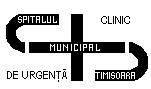         Medic şef  secţie:Prof. Univ. Dr. LIGHEZAN       DANIEL Medic primar medicină internăMedic primar cardiologie     Medici Clinica Medicală:Prof. Univ. Dr.  MIHĂESCU RODICAMedic primar medicină internăMedic primar hematologieProf. Univ. Dr. TUDORCONSTANTINMedic primar medicină internăMedic primar gastroenterologieMedic primar diabet, nutriţie şi boli metaboliceDr. CIOBOTARU GABRIELAMedic primar medicină internăMedic specialist cardiologieDr. NICOLESCU CONSTANTINMedic primar medicină internăDr. IOANOVICI SORINMedic primar medicină internăDr. COCEALĂ LIANAMedic primar medicină internăMedic specialist gastroenterologieDr. MUNTEAN MIHAELAMedic primar medicină internăMedic specialist cardiologieDr. SUCEAVĂ IOANAMedic primar medicină internăDr. ŞUŞAN MONICAMedic primar medicină internăMedic specialist cardiologieDr. IONIŢĂ MIHAIMedic primar medicină internăMedic specialist gastroenterologieDr. BUZAŞ ROXANAMedic specialist medicină internăDr. SARAU CRISTIANMedic primar cardiologieAsistentă şefăALINA APOSTOAIE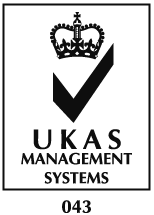 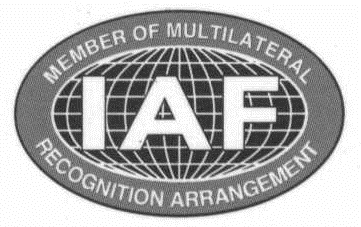 GARZI MEDICINA INTERNA – FEBRUARIE 2016                                            MEDICI SPECIALISTI                       MEDICI REZIDENTISEFUL CLINICIIPROF. UNIV. DR. DANIEL LIGHEZAN01.02.2016LuniDR.DAMSESCU MIHNEA (DR. CIOBOTARU)DR.02.02.2016MartiDR.SARAU CRISTIANDR.CIULICA;SPERIATU03.02.2016MiercuriDR.BASA NORINADR.MICSA;HUMENIUC G;RADUCAN04.02.2016JoiDR.SARAU CRISTIANDR.PASARE05.02.2016VineriDR.DAMSESCU MIHNEA (DR. CIOBOTARU)DR.PARALESCU,POPA A06.12.2016SambataDR.ROSCA CIPRIANDR.07.02.2016DuminicaDR.SARAU CRISTIANDR.08.02.2016LuniDR.BUZAS ROXANADR. MORGOVAN,FLOREA09.02.2016MartiDR.SARAU CRISTIASNDR.SPERIATU10.02.2016MiercuriDR.ROSCA CIPRIANDR.PASARE11.02.2016JoiDR.COCEALA LIANADR.ISACOV, SCORTEA12.02.2016VineriDR.MUNTEAN MIHAELADR.ROMANESCU,SERDESNIUC13.02.2016SambataDR.SARAU CRISTIANDR.14.02.2016DuminicaDR.IONITA MIHAIDR.15.02.2016LuniDR.PETRUS ANDREIADR.POPA A16.02.2016MartiDR.IONITA MIHAIDR.SPERIATU,MARA,CORPODEAN17.02.2016MiercuriDR.ROSCA CIPRIANDR.PASARE18.02.2016JoiDR.MUNTEAN MIHAELADR.ROMANESCU,SERDESNIUC19.02.2016VineriDR.IOANOVICI SORINDR.JIGLAU,PARASCHIVA,GOIA,TRIFON20.02.2016SambataDR.COCEALA LIANADR.ISACOV21.02.2016DuminicaDR.SUCEAVA IOANADR.CIULICA22.02.2016LuniDR.IONITA MIHAIDR.MARA;CORPODEAN23.02.2016MartiDR.CIOBOTARU GABRIELADR.SCORTEA,RAIN24.02.2016MiercuriDR.BASA NORINADR.MICSA,HUMENIUC G,RADUCANU25.02.2016JoiDR.COCEALA LIANADR.ISACOV,JIGLAU,RADOI26.02.2016VineriDR.SUCEAVA IOANADR.MITAR,GOIA L,PARALESCU27.02.2016SambataDR.BASA NORINADR.HUMENIUC G,CIULICA28.02.2016DuminicaDR.MUNTEAN MIHAELADR.ROMANESCU29.02.2016LuniDR.PETRUS ANDREIADR.